Внимание! Внимание! Продолжается конкурс  ПЯТЕРОК – ЭТО МОЯ ПОБЕДА!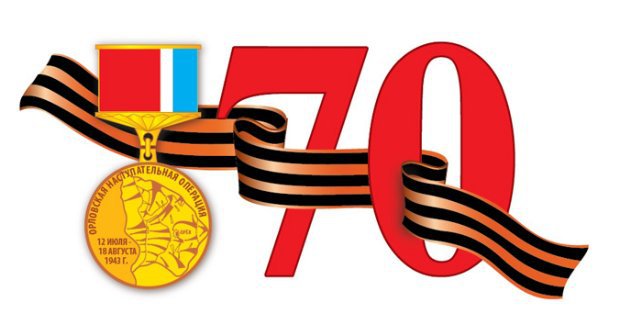 Поздравляем первых победителей! Молодцы!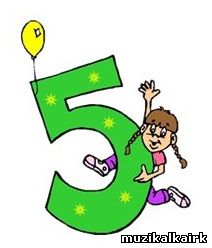 Анфалова Виктория – 104Набокова Анастасия – 75Чудинова Мария – 85Марин Даниил – 93Пьянков Александр – 98Садилова Екатерина – 71Квасов Константин – 93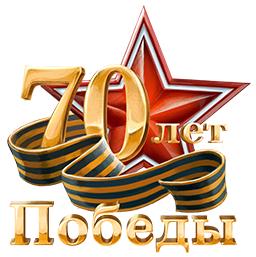 Ребята, которые еще могут победить – это Насырова Виктория – 56; Рябова Виктория – 56;Вахрушева Анастасия – 69; Вдовин Илья – 51; Мелехин Александр – 53. 